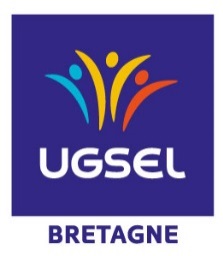 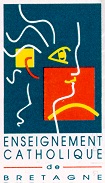 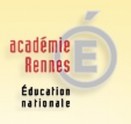 Carnet de bord de l’Association Sportive2015 / 2016	Nom de l’établissement :Adresse :………………………………………………………………………………………………………………………………………………………………………………………………………………………………………………………………………………………………………………….……………………………………………………………………………………………………………………………………………………………….	Tél :				Fax :				Mail :Le carnet de bord  de l’association sportive : Outil d’évaluation et de communication.Les corps d’inspection évalueront les activités des Associations Sportives. Dans ce cadre il est demandé à l’UGSEL Bretagne d’élaborer un carnet de bord de l’A.S en lien avec le Comité Académique de l’Enseignement Catholique de Bretagne. Ce document garde bien sûr un caractère obligatoire. Il est le compte rendu d’activités de l’AS, Il  est l’outil de communication en direction des différentes instances et de la communauté éducative, Il est un référent commun à toutes les AS, Il est l’indicateur du bon fonctionnement des AS.La partie « Caractéristiques » de l’Association Sportive de l’établissement, à déposer à votre secrétariat départemental après avoir été visé par le Président de l’AS de l’établissement.Ce document est un document de travail pour la présentation et préparation à vos AG établissement.CARACTERISTIQUES DE L’ASSOCIATION SPORTIVE DE L’ETABLISSEMENTADMINISTRATION DE L’ASSOCIATION SPORTIVENom de l’Association Sportive :									Un conseil d’administration a-t-il été constitué ?      OUI	              NON	                 Si  oui, composition : Président 	: 							
Vice-président 	: 								Secrétaire 	: 								Trésorier 	: 						Nombre d’élèves :		 Nombre d’encadrant bénévoles (exemple : Parents, retraités) :____________L’assemblée générale a-t-elle été convoquée      OUI              NON            Si oui, à quelle date :Le programme d’activités de l’AS a-t-il été validé par l’Assemblée Générale ?	OUI 		NON Joindre la liste des membres du bureau de l’AS : Président, Secrétaire, Trésorier, Membres.Année 2015 / 2016COLLEGE – LEG – LET – LEP – Lycées Agricoles (entourez la rubrique correspondante)SECTION SPORTIVE, OPTION EPSFINANCEMENT de l’ASSOCIATION SPORTIVE	STATISTIQUES GENERALESRESULTATS DE L’ASSOCIATION SPORTIVE (vous référer aux documents transmis à l’AG)Le haut niveau du sport scolaire en lycéeBO spécial du 5/07/2012 relatif à l’évaluation de l’EPS au baccalauréat
Pour l'enseignement commun : les candidats sont évalués dans les conditions normales du CCF. 
Pour l'enseignement facultatif :
- les candidats jeunes sportifs ayant réalisé des podiums aux championnats de France scolaires sur l'ensemble du cursus lycée peuvent valider un enseignement facultatif ponctuel à l'identique des sportifs de haut niveau, à savoir : la part réservée à la pratique sportive est automatiquement validée à 16 points, les 4 points restants sont attribués à l'occasion d'un entretien permettant d'attester de leurs connaissances scientifiques, techniques, réglementaires et de la réflexion du candidat sur sa pratique ;
- les jeunes officiels certifiés au niveau national ou international peuvent bénéficier des mêmes conditions.  
Ces dispositions s'appliquent après approbation par la commission académique d'harmonisation et de proposition de notes. Les listes des candidats concernés sont proposées par les fédérations sportives scolaires.BO n°33 du 12/09/2013Seuls les élèves de secondes et de premières sont concernés par ce haut niveau du sport scolaireBénévolat UGSELActions réalisées et nombre d’heures passées pour les organiser	* District/Secteur, départemental, régional ou national.Le Secrétaire de l’AS :  NOM :……………………………………… Prénom : ……………………Date : …………………………………………..                                Signature :Avis du chef d’établissement, président de l’AS :Date : ……………… 			Cachet et Signature :FemmesHommesTotalNombre d’enseignants EPS  à temps complet  dans l’établissement Nombre d’enseignants EPS à temps partiel  dans l’établissement Nombre d’enseignants EPS  avec 3h00 d’AS dans leur contratAutres préciserL’établissement accueille t-il une ou des sections sportives ? 	OUI			 NON	  Si oui , lesquelles : ……………………………………..……………………………………….……………………………………….Qui anime la (es) section(s) sportive(s) ?Prof EPS		Intervenant extérieur	    Les élèves de la section participent aux compétitions UGSEL ?		OUI	  	NON	  Si non, pourquoi ?……………………………………..…………………………………………………………L’établissement accueille t-il une OPTION EPS ?	OUI	                                   NON	  Si oui , Quel(s) niveau(x) de classe  et quelles APSA figurent au programme ?…………………………………..……….…………………………………………………………………Participation aux compétitions UGSEL 	OUI	                                   NON	  Si non, pourquoi ?……………………………………..…………………………………………………………Recettes Recettes Recettes Dépenses Dépenses Dépenses Réalisé2015/2016Prévisionnel2016/2017Réalisé2015/2016Prévisionnel2016/2017Etablissement(cotisations adhérents, subvention collège, subvention APEL,…)Adhésion
UGSEL 
(appel à cotisation)MunicipalitéPartenairesInvestissement  AS (matériel – maillots - …)UGSEL  DépartementaleTransports « phases départementales »Conseil GénéralTransports « phases régionales »UGSEL NationaleTransports « phases nationales »Participation des Familles (hors cotisations)Restauration /HébergementAutres (à préciser)Frais d’engagement……………………………………………….…………..………………….………………………………………TOTALTOTALNiveaux de classeCOLLEGELEGLETLEPLycées AgricolesTOTALNombre d’élèves inscrits à l’Association Sportive, toutes formules confondues (Loisirs, Animation, Organisation, Compétitions)ACTIVITES PHYSIQUES SPORTIVES et/ou ARTISTIQUESCATEGORIESAGE et SEXE(Pour les compétiteurs)Classement selon le niveau pour les compétiteursNombre de jeunes juges formés.Classement selon le niveau pour les compétiteursNombre de jeunes juges formés.Classement selon le niveau pour les compétiteursNombre de jeunes juges formés.Classement selon le niveau pour les compétiteursNombre de jeunes juges formés.Classement selon le niveau pour les compétiteursNombre de jeunes juges formés.Classement selon le niveau pour les compétiteursNombre de jeunes juges formés.Classement selon le niveau pour les compétiteursNombre de jeunes juges formés.Classement selon le niveau pour les compétiteursNombre de jeunes juges formés.ACTIVITES PHYSIQUES SPORTIVES et/ou ARTISTIQUESCATEGORIESAGE et SEXE(Pour les compétiteurs)DSITRICT ou SECTEURDSITRICT ou SECTEURDEPARTEMENTDEPARTEMENTREGIONALREGIONALNATIONALNATIONALACTIVITES PHYSIQUES SPORTIVES et/ou ARTISTIQUESCATEGORIESAGE et SEXE(Pour les compétiteurs)Compétiteurs(Nombre)Jeunes juges(nombre)Compétiteurs(Nombre)Jeunes juges(nombre)Compétiteurs(Nombre)Jeunes juges(nombre)Compétiteurs(Nombre)Jeunes juges(nombre)Ex : JUDOBG-MF-MG142311/0/Nom et Prénom Discipline Lieu Perf et place Jeunes officiels Nom et Prénom de l’enseignantFonctionNiveau (*)Nombre d’heuresAPSA ou Actions